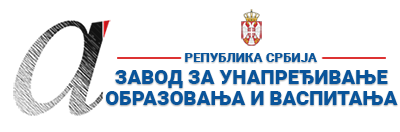 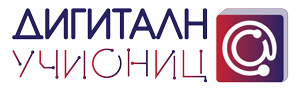 ПРИПРЕМА ЗА ЧАС*Уз припрему за час пожељно је приложити и презентацију коришћену за реализацију часа (уколико је презентација коришћена). Презентација се може урадити у било ком софтверу за израду презентација (PowerPoint, Google Slide, Prezi, Zoho Show, Sway, Canva или било који други). Уколико је презентација урађена у онлајн апликацији, доставља се тако што се линк ка презентацији наводи у обрасцу у реду „13. Линкови“.**Ред „14. Начини провере остварености исхода“ и „15. Оквир за преиспитивање оствареног часа“ се попуњава ако је час реализован.***Уколико наставник жели у припрему за час може уврстити и додатне описе (нпр. стандарди, кључни појмови, корелација, међупредметне компетенције и сл.). Ове описе навести на крају припреме (после реда 15.) додавањем нових редова у табелу.****НАЈКВАЛИТЕТНИЈЕ ПРИПРЕМЕ ЗА ЧАС БИЋЕ ПОСТАВЉЕНЕ У БАЗУ РАДОВА НА САЈТУ ПРОЈЕКТА https://digitalnaucionica.edu.rs/1. ШколаОШ“Раде Додић“МестоБожуревацБожуревацБожуревац2. Наставник (име и презиме)Тамара ПешићТамара ПешићТамара ПешићТамара ПешићТамара Пешић3. Предмет:Српски језикСрпски језикСрпски језикРазред:други4. Наставна тема - модул:Језик (граматка)Језик (граматка)Језик (граматка)Језик (граматка)Језик (граматка)5. Наставна јединица:Прошло, садашње и будуће времеПрошло, садашње и будуће времеПрошло, садашње и будуће времеПрошло, садашње и будуће времеПрошло, садашње и будуће време6. Циљ наставне јединице:Проширивање и усвајање знања из области граматике (врсте речи, глаголи, прошло, садашње и будуће време). Развијање логике, моћи запажања, упоређивања, закључивања, повезивања. Подстицање ученика на рад. Развијање стваралачких способности, критичког мишљења, мотивације за учење (за стицање нових знања, вештина и позитивних навика). Развијање и неговање љубави према матерњем језику и свести о важности правилне језичке употребе (усмене и писмене културе). Примена наученог.Проширивање и усвајање знања из области граматике (врсте речи, глаголи, прошло, садашње и будуће време). Развијање логике, моћи запажања, упоређивања, закључивања, повезивања. Подстицање ученика на рад. Развијање стваралачких способности, критичког мишљења, мотивације за учење (за стицање нових знања, вештина и позитивних навика). Развијање и неговање љубави према матерњем језику и свести о важности правилне језичке употребе (усмене и писмене културе). Примена наученог.Проширивање и усвајање знања из области граматике (врсте речи, глаголи, прошло, садашње и будуће време). Развијање логике, моћи запажања, упоређивања, закључивања, повезивања. Подстицање ученика на рад. Развијање стваралачких способности, критичког мишљења, мотивације за учење (за стицање нових знања, вештина и позитивних навика). Развијање и неговање љубави према матерњем језику и свести о важности правилне језичке употребе (усмене и писмене културе). Примена наученог.Проширивање и усвајање знања из области граматике (врсте речи, глаголи, прошло, садашње и будуће време). Развијање логике, моћи запажања, упоређивања, закључивања, повезивања. Подстицање ученика на рад. Развијање стваралачких способности, критичког мишљења, мотивације за учење (за стицање нових знања, вештина и позитивних навика). Развијање и неговање љубави према матерњем језику и свести о важности правилне језичке употребе (усмене и писмене културе). Примена наученог.Проширивање и усвајање знања из области граматике (врсте речи, глаголи, прошло, садашње и будуће време). Развијање логике, моћи запажања, упоређивања, закључивања, повезивања. Подстицање ученика на рад. Развијање стваралачких способности, критичког мишљења, мотивације за учење (за стицање нових знања, вештина и позитивних навика). Развијање и неговање љубави према матерњем језику и свести о важности правилне језичке употребе (усмене и писмене културе). Примена наученог.7. Очекивани исходи:Ученик ће бити у стању да:
*препознаје и разликује глаголе у типичним случајевима;*одређује основне граматичке категорије глагола;*поштује и примењује основна правописна правила.Ученик ће бити у стању да:
*препознаје и разликује глаголе у типичним случајевима;*одређује основне граматичке категорије глагола;*поштује и примењује основна правописна правила.Ученик ће бити у стању да:
*препознаје и разликује глаголе у типичним случајевима;*одређује основне граматичке категорије глагола;*поштује и примењује основна правописна правила.Ученик ће бити у стању да:
*препознаје и разликује глаголе у типичним случајевима;*одређује основне граматичке категорије глагола;*поштује и примењује основна правописна правила.Ученик ће бити у стању да:
*препознаје и разликује глаголе у типичним случајевима;*одређује основне граматичке категорије глагола;*поштује и примењује основна правописна правила.8. Методе рада:Илустративно-демонстративна, рад на тексту, вербална.Илустративно-демонстративна, рад на тексту, вербална.Илустративно-демонстративна, рад на тексту, вербална.Илустративно-демонстративна, рад на тексту, вербална.Илустративно-демонстративна, рад на тексту, вербална.9. Облици рада:Фронтални, индивидуалниФронтални, индивидуалниФронтални, индивидуалниФронтални, индивидуалниФронтални, индивидуални10. Потребна опрема / услови / наставна средства за реализацију часаЛаптоп, пројектор, припремљен дидактички материјал.Лаптоп, пројектор, припремљен дидактички материјал.Лаптоп, пројектор, припремљен дидактички материјал.Лаптоп, пројектор, припремљен дидактички материјал.Лаптоп, пројектор, припремљен дидактички материјал.11. Дигитални образовни материјали / дигитални уџбеници коришћени за реализацију часаПрезентација, садржаји са Wordwall-а и Learning Apps-аПрезентација, садржаји са Wordwall-а и Learning Apps-аПрезентација, садржаји са Wordwall-а и Learning Apps-аПрезентација, садржаји са Wordwall-а и Learning Apps-аПрезентација, садржаји са Wordwall-а и Learning Apps-а12.1. Уводни део часа *Наводи ученике да набрајају занимања људи и да кажу ко шта ради.
*Подсећа их шта су то глаголи.*Путем презнтације показује научено о глаголима(прва половина презентације).*Истиче да ће се на данашњем часу учити о прошлом, садашњем и будућем времену.*Набрајају занимања и говоре ко шта ради. (Учитељ учи, фризер шиша, зидар зида...)*Слушају*Набрајају занимања и говоре ко шта ради. (Учитељ учи, фризер шиша, зидар зида...)*Слушају*Набрајају занимања и говоре ко шта ради. (Учитељ учи, фризер шиша, зидар зида...)*Слушају*Набрајају занимања и говоре ко шта ради. (Учитељ учи, фризер шиша, зидар зида...)*Слушају12.2. Средишњи део часа*Објашњава кроз примере о глаголским временима*Показује путем презетације *Наводи ученике да и сами наведу неки пример реченице у прошлом, садашњем и будућем времену.* Говори једну реченицу у једном времену, а од ученика тражи да исту ту реченицу кажу у друга два времена.*Објашњава ученицима да ће неки од њих одиграти игрицу у којој се тражи да обележе тачан одговор.(WordWall)*Подсећа ученике на правила писања речи НЕ уз глагол.*Показује ученицима LearningApps игрицу и објашњава им поступак играња. Када кликне на поље ТАЧНО, ученици треба да кажу на којим деловима слагалице су тачно написани глаголи. Када кликне на поље НЕТАЧНО, ученици говоре на којим пољима су глаголи написани неправилно.*Слушају*Записују најбитније.*Слушају инструкције.*Наводе примере реченица.*Одређени ученици показују своје знање путем игрице.*Тачност одговора добијају путем игрице.*Говоре где су глаголи написани правилно, а где неправилно.*Слушају*Записују најбитније.*Слушају инструкције.*Наводе примере реченица.*Одређени ученици показују своје знање путем игрице.*Тачност одговора добијају путем игрице.*Говоре где су глаголи написани правилно, а где неправилно.*Слушају*Записују најбитније.*Слушају инструкције.*Наводе примере реченица.*Одређени ученици показују своје знање путем игрице.*Тачност одговора добијају путем игрице.*Говоре где су глаголи написани правилно, а где неправилно.*Слушају*Записују најбитније.*Слушају инструкције.*Наводе примере реченица.*Одређени ученици показују своје знање путем игрице.*Тачност одговора добијају путем игрице.*Говоре где су глаголи написани правилно, а где неправилно.12.3. Завршни део часа*Дели им наставни лист
*Прати рад ученика и исправља евентуалне грешке * Даје повратну информацију.*Задаје домаћи задатак (51. и 52. страна у Радној свесци)*Раде наставни лист*Раде наставни лист*Раде наставни лист*Раде наставни лист13. Линкови ка презентацији уколико је она урађена у онлајн алату ка дигиталном образовном садржају уколико је доступан на интернету ка свим осталим онлајн садржајима који дају увид у припрему за час и његову реализацију https://view.genial.ly/5fabe57cf74fca0d216dae52/presentation-glagolihttps://docs.google.com/forms/d/e/1FAIpQLSf3PyTZXEIC-Kw97O5KYz0hJfzAkd7V08qi1YcbSc5ny7jRmA/viewform?usp=sf_linkЧас је осмишљен за рад у учионци, али сви материјали су припремљени и приказани у презентацији у случају онлине наставе. 
Наставни лист добијају преко овог линка у случају онлине наставе. У супротном, добијају откуцан и одштампан наставни лист.https://view.genial.ly/5fabe57cf74fca0d216dae52/presentation-glagolihttps://docs.google.com/forms/d/e/1FAIpQLSf3PyTZXEIC-Kw97O5KYz0hJfzAkd7V08qi1YcbSc5ny7jRmA/viewform?usp=sf_linkЧас је осмишљен за рад у учионци, али сви материјали су припремљени и приказани у презентацији у случају онлине наставе. 
Наставни лист добијају преко овог линка у случају онлине наставе. У супротном, добијају откуцан и одштампан наставни лист.https://view.genial.ly/5fabe57cf74fca0d216dae52/presentation-glagolihttps://docs.google.com/forms/d/e/1FAIpQLSf3PyTZXEIC-Kw97O5KYz0hJfzAkd7V08qi1YcbSc5ny7jRmA/viewform?usp=sf_linkЧас је осмишљен за рад у учионци, али сви материјали су припремљени и приказани у презентацији у случају онлине наставе. 
Наставни лист добијају преко овог линка у случају онлине наставе. У супротном, добијају откуцан и одштампан наставни лист.https://view.genial.ly/5fabe57cf74fca0d216dae52/presentation-glagolihttps://docs.google.com/forms/d/e/1FAIpQLSf3PyTZXEIC-Kw97O5KYz0hJfzAkd7V08qi1YcbSc5ny7jRmA/viewform?usp=sf_linkЧас је осмишљен за рад у учионци, али сви материјали су припремљени и приказани у презентацији у случају онлине наставе. 
Наставни лист добијају преко овог линка у случају онлине наставе. У супротном, добијају откуцан и одштампан наставни лист.https://view.genial.ly/5fabe57cf74fca0d216dae52/presentation-glagolihttps://docs.google.com/forms/d/e/1FAIpQLSf3PyTZXEIC-Kw97O5KYz0hJfzAkd7V08qi1YcbSc5ny7jRmA/viewform?usp=sf_linkЧас је осмишљен за рад у учионци, али сви материјали су припремљени и приказани у презентацији у случају онлине наставе. 
Наставни лист добијају преко овог линка у случају онлине наставе. У супротном, добијају откуцан и одштампан наставни лист.14. Начини провере остварености исхода15. Оквир за преиспитивање оствареног часа: планирани начини провере остварености исхода;избор активности;одступања/потешкоће приликом остваривања планираног. Шта бих  променио/ла, другачије урадио/ла?